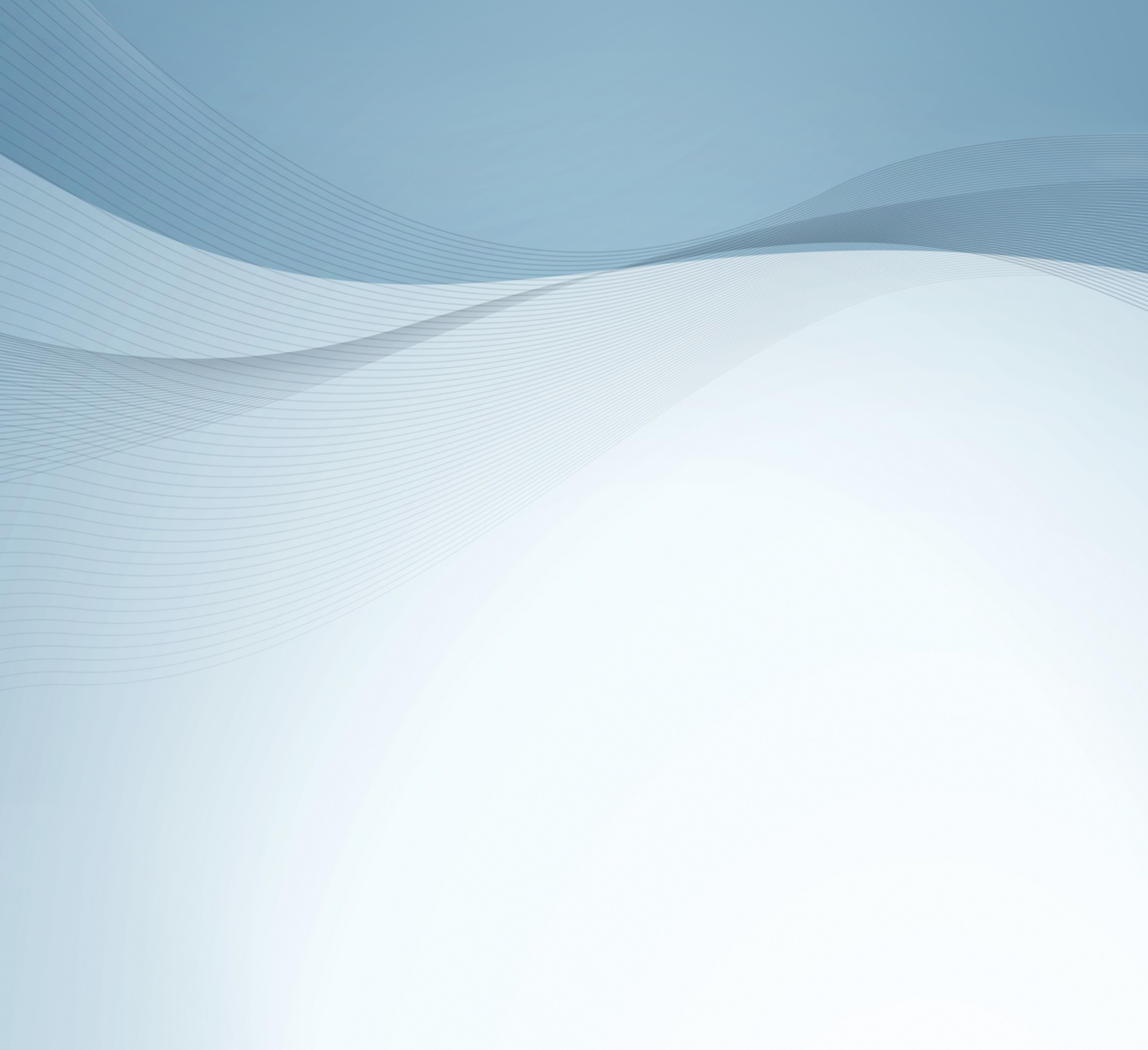 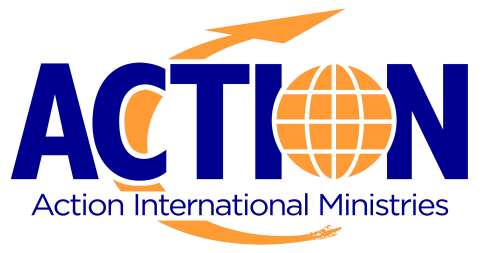 Evangelism │ Discipleship │ DevelopmentPOSITION: Micro-Enterprise Project Manager PLACE OF SERVICE:	 Phnom Penh, CambodiaREPORT TO:	Country Director STARTING DATE: Urgently needed. Must be accepted and appointed to field by Home Office Director in ACTION UK and may go to the field after raising 100% of Mission-approved budget. DATE REVISED: December 2013*********************************************************************************************PURPOSE OF THIS POSITION:Initiate micro enterprises that will disciple, train and equip Cambodians to become Christ honoring citizens within the context of their local church.LIST OF RESPONSIBILITIES: Become knowledgeable about current micro-loan & group savings ministries in Cambodia Work with or learn from viable Christian organizations to gain insight into Cambodian needs Form an implementation plan for the micro-loan and group savings projects, solicit start-up funds Extend services to ACTION partner organizations; evaluate small business opportunities, and individuals/families wanting to form a business Train micro-loan recipients in business basics Make loans, track businesses, provide follow up training and advice Maintain records and statistics JOB REQUIREMENTS:EDUCATION: Business Degree and/or experience in related field
BIBLE TRAINING:  Preferably 1 year or more of Bible training and/or good Bible knowledge; preferably with discipling experience. CHURCH INVOLVEMENT: 3-5 years of active involvement in sending church  EXPERIENCE: 	Experience in micro-loan management and group savings plansExperience in small business GENERIC BUDGET: As determined by sending office For a Single Missionary:  approximately $2-3K / mo
For a Couple Missionary w/ 1 child:   approximately $4,500 / moLENGTH OF SERVICE:	 Full-time Missionary – 4+ yearsLANGUAGE: Willing to become proficient in conversational Khmer; English spoken among missionariesFor more information: Visit: actioninternational.org  & actioncambodia.orgEmail: info@actionuk.org  ●  Call: 0151-630-2451